FICHA DE ACTIVIDAD – CURSO FORMACIÓN DEL PROFESORADOReconocimiento de variedad dialectalInglés –B1María del Carmen Nicolás AlbaEOI Villaverde - Madrid20/02/2023Fostering Artificial Intelligence at Schools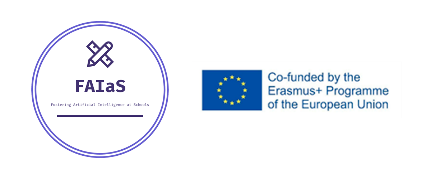 FAIaS – Ficha de actividadFAIaS – Ficha de actividadNombre de la actividadAsignatura y nivel educativoIdentificación de las variedades dialectales americana/británica a través de la pronunciación de la /t/ intervocálicaInglés B1ObjetivosObjetivosEntrenar un modelo con diferentes variedades dialectales (en este caso solo 2, americana y británica) para reconocer el sonido p intervocálico y ser capaz de emitir el sonido en ambas variedades.Entrenar un modelo con diferentes variedades dialectales (en este caso solo 2, americana y británica) para reconocer el sonido p intervocálico y ser capaz de emitir el sonido en ambas variedades.ContextualizaciónContextualizaciónDespués de haber escuchado diferentes palabras y vídeos con hablantes de ambas variedades, los alumnos tendrán que aislar palabras en las que la pronunciación de una consonante difiera en función de la variedad seleccionada. Posteriormente, los alumnos podrán ser capaces de pronunciar este sonido en una u otra variedad.Después de haber escuchado diferentes palabras y vídeos con hablantes de ambas variedades, los alumnos tendrán que aislar palabras en las que la pronunciación de una consonante difiera en función de la variedad seleccionada. Posteriormente, los alumnos podrán ser capaces de pronunciar este sonido en una u otra variedad.Enunciado de la actividadEnunciado de la actividadPara los alumnos más avanzados de A2, o alumnos de B1, con facilidad para el uso de las TIC (el alumnado de EOI es, a veces, y especialmente en niveles bajos, adulto sin formación tecnológica). Para los alumnos más avanzados de A2, o alumnos de B1, con facilidad para el uso de las TIC (el alumnado de EOI es, a veces, y especialmente en niveles bajos, adulto sin formación tecnológica). TemporizaciónTemporización1. Se les mostrará en clase cómo buscar muestras y entrenar un modelo con diferentes herramientas (para que sea más visual, la demostración debería realizarse con imágenes o texto).2. También se les introducirá en el uso de scratch, que podrán trabajar en casa.2. Ellos deberían buscar las muestras (en Internet, en vídeos, en el diccionario).3. Entrenan el modelo y lo usan consigo mismos.1. Se les mostrará en clase cómo buscar muestras y entrenar un modelo con diferentes herramientas (para que sea más visual, la demostración debería realizarse con imágenes o texto).2. También se les introducirá en el uso de scratch, que podrán trabajar en casa.2. Ellos deberían buscar las muestras (en Internet, en vídeos, en el diccionario).3. Entrenan el modelo y lo usan consigo mismos.Uso de Inteligencia ArtificialUso de Inteligencia ArtificialCon Machine Learning for Kids, los alumnos, al buscar las muestras, se familiarizan con la pronunciación del sonido /t/ intervocálico. El uso de scratch añade una motivación extra para que aprendan a pronunciarlo.Con Machine Learning for Kids, los alumnos, al buscar las muestras, se familiarizan con la pronunciación del sonido /t/ intervocálico. El uso de scratch añade una motivación extra para que aprendan a pronunciarlo.Descripción VisualDescripción Visual1. Buscar muestras: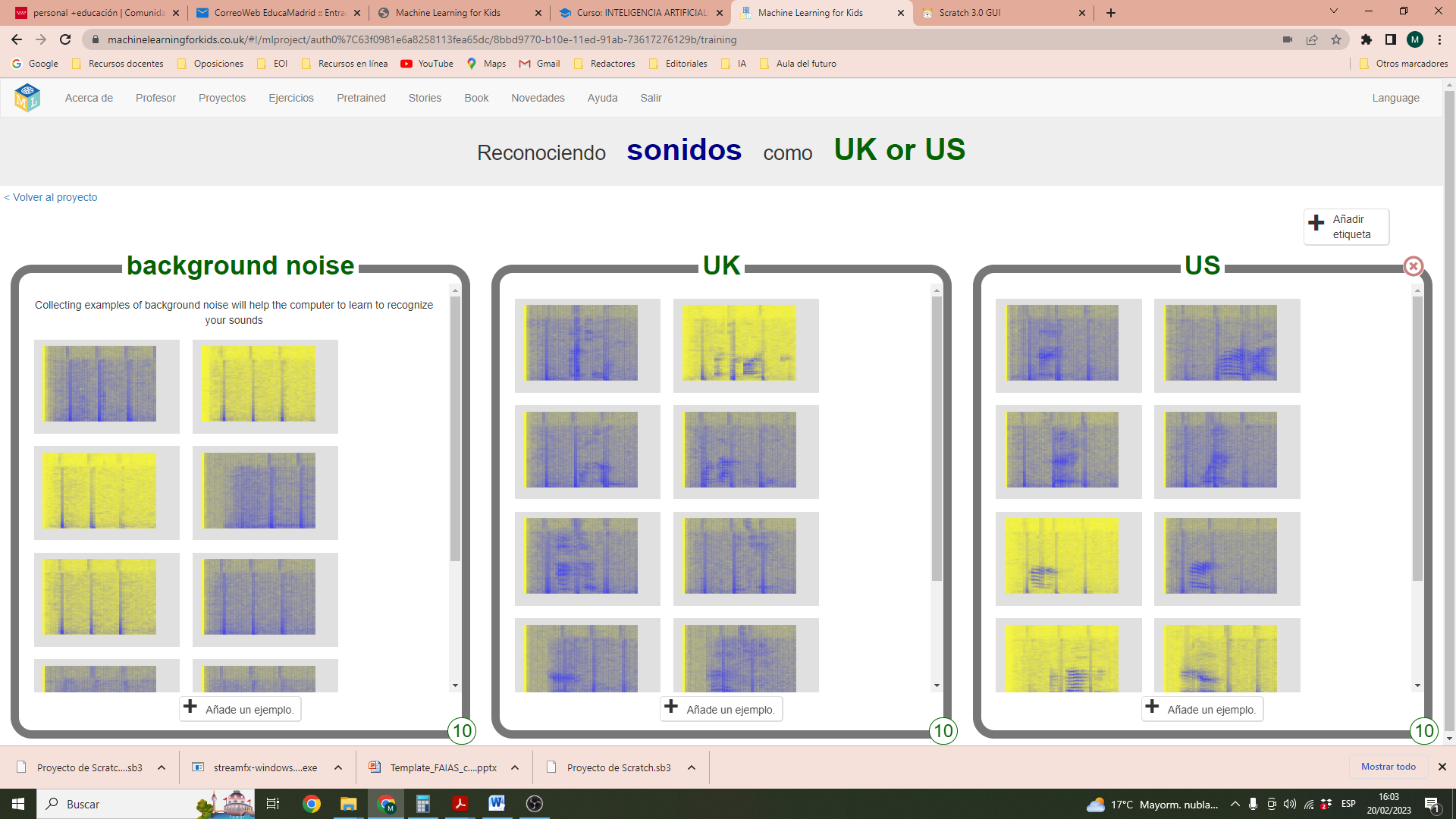 2. Entrenar y probar el modelo: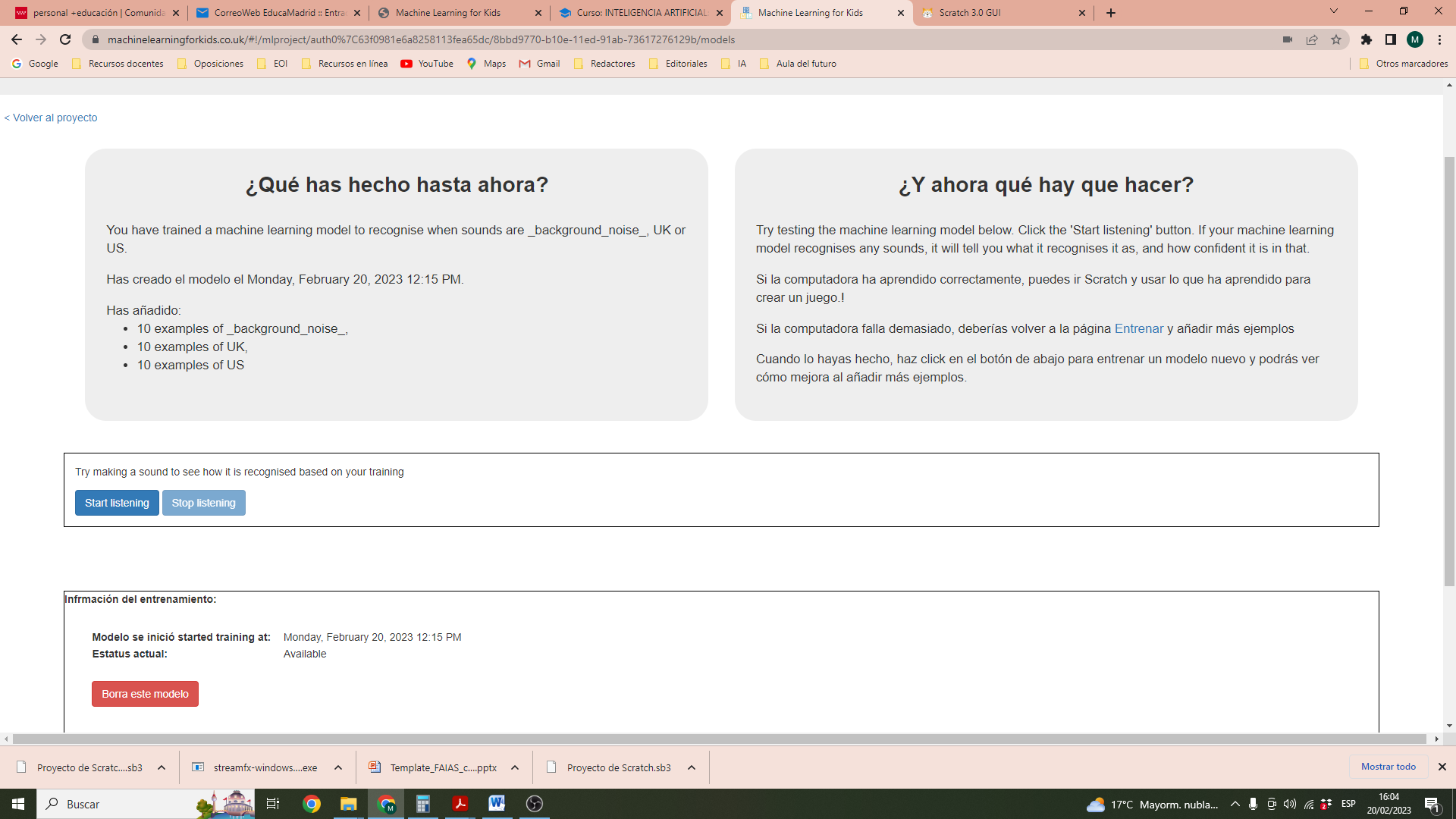 3. Programar Scratch: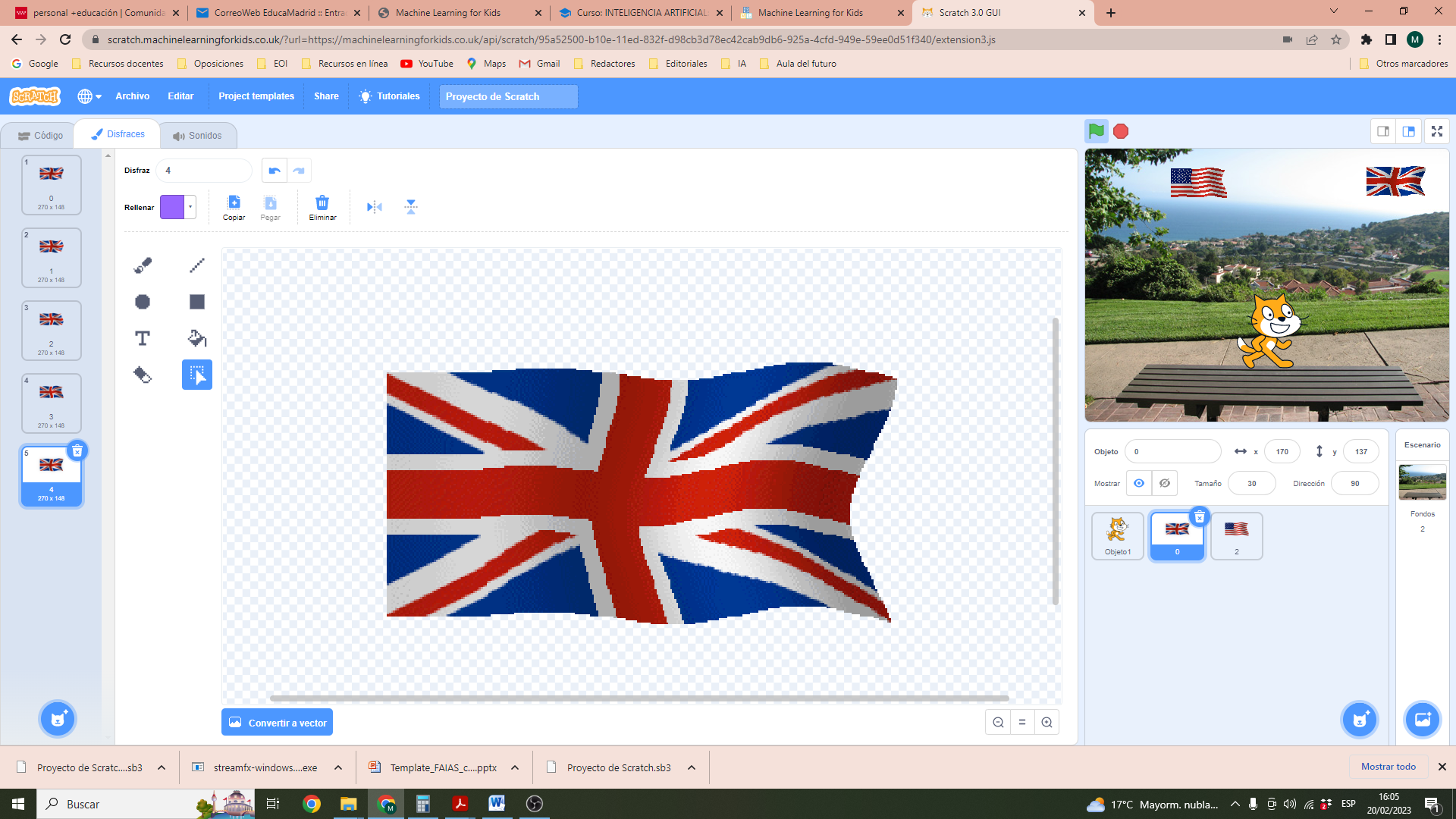 4. Usar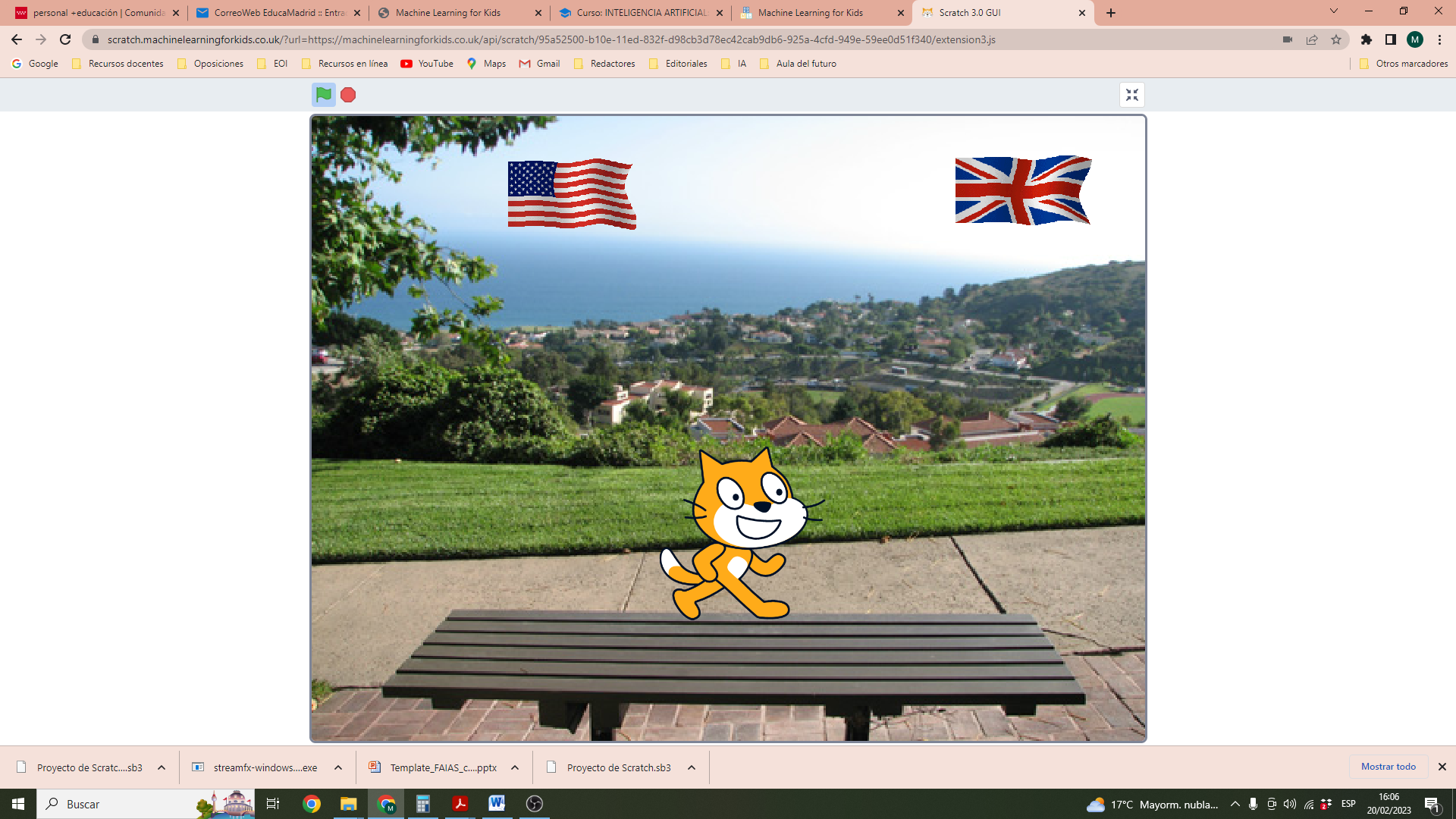 1. Buscar muestras:2. Entrenar y probar el modelo:3. Programar Scratch:4. UsarReflexión y capacidad críticaReflexión y capacidad críticaSe pueden usar otros acentos que pronuncian la /t/ intervocálica como estos dos, para que reflexionen sobre la riqueza del idioma y su dimensión global, así como evitar una discriminación maniquea de los hablantes de lengua inglesa.Se pueden usar otros acentos que pronuncian la /t/ intervocálica como estos dos, para que reflexionen sobre la riqueza del idioma y su dimensión global, así como evitar una discriminación maniquea de los hablantes de lengua inglesa.Listado de recursosListado de recursosMachine Learning for KidsScratch 3.0Diccionarios online (Oxford, Cambridge, Wordreference)Machine Learning for KidsScratch 3.0Diccionarios online (Oxford, Cambridge, Wordreference)